РЕШЕНИЕ  № 94от  17.10.2016г.а. ДжерокайО вводе главного специалиста  финансиста в штатное расписание                В связи с распоряжением №23 от 14.10.2016 г. о приеме на работу Жачемукову Заиру Нальбиевну в качестве главного специалиста   финансиста в администрацию МО «Джерокайское сельское поселение» Совет народных депутатов МО «Джерокайское сельское поселение»РЕШИЛ:               1.Ввести должность  главного специалиста   финансиста с окладом 5231( пять тысяч двести тридцать один) рубль  в штатное расписание с 14.10.2016 года.                2.Ответственному специалисту внести соответствующие изменения в штатное расписание. Глава муниципального образования «Джерокайское  сельское поселение»                                      Нагароков  К.А.         АДЫГЭ РЕСПУБЛИКДжыракъые муниципальнэкъоджэ псэуп1э ч1ып1эмизэхэщап1э янароднэдепутатхэм я Совет385461 къ. Джыракъый,ур.Краснооктябрьск, 34ател.9-35-88факс 88(7773)9-35-88sp-dzher@rambler.ru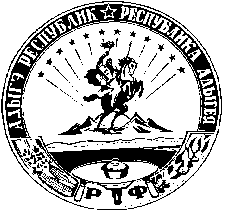 РЕСПУБЛИКА АДЫГЕЯСовет народных депутатовмуниципального образования«Джерокайскоесельское поселение»385461 а.Джерокай,ул. Краснооктябрьская,34ател.9-35-88факс 88(7773)9-35-88sp-dzher@rambler.ru